DATA MÀXIMA ENTREGA  ACTIVITAT  24-05-2020Mira el següent vídeo:https://www.youtube.com/watch?v=_mdgTR5ZyDs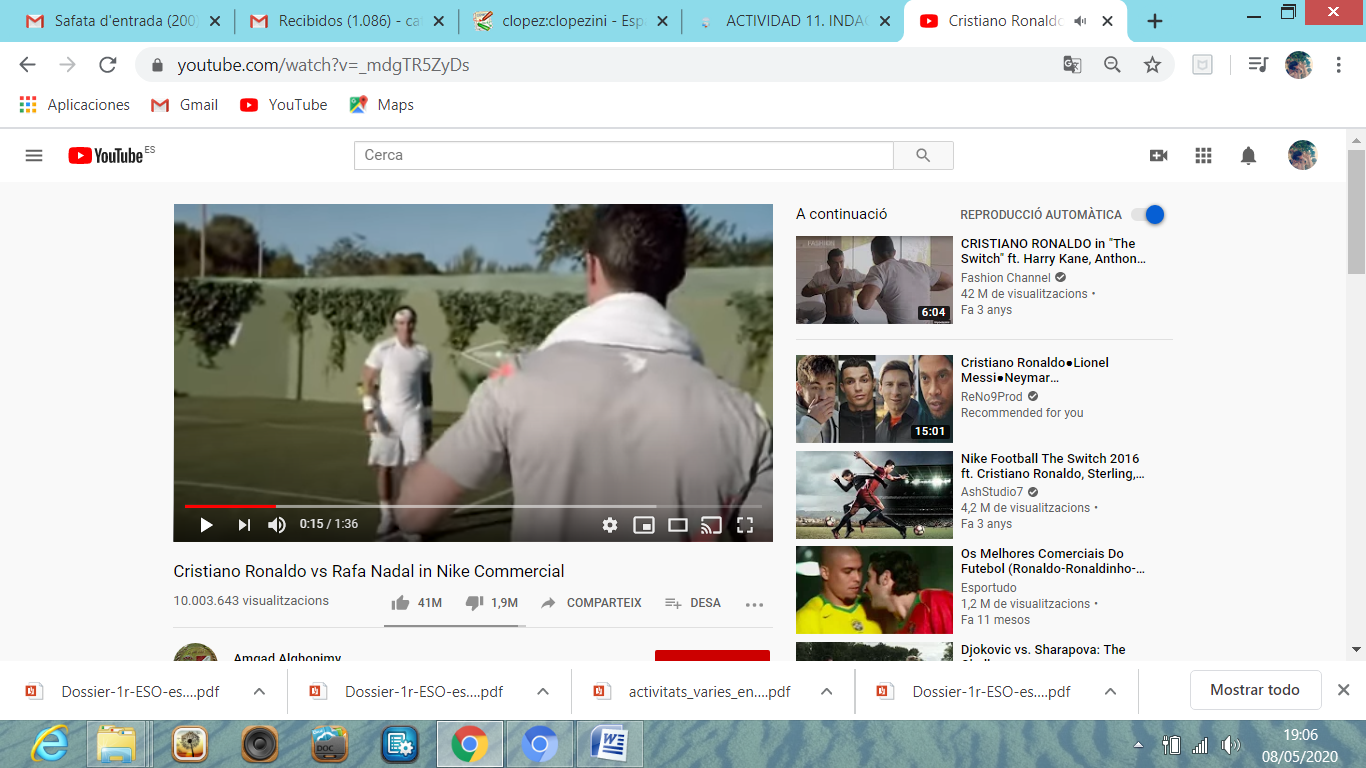 A quin tipus de mercat pertany la roba esportiva? Com	pretén	diferenciar-se aquesta marca en aquest anunci?Per què creus que agafa aquests dos esportistes per fer l´anunci?Per què és tant important en la competència monopolística la publicitat?Què aconsegueixen les empreses que es diferencien de la competència?Hi ha gent que està a favor de la publicitat perquè informa dels productes i ens ajuda en la presa de decisions però d´altres pensen que la publicitat manipula. Tu que creus? Raona i defensa el teu punt de vista.CONFINAMENT 1r BatxilleratMATÈRIA: EconomiaTASQUES. Setmana 6 (del 18 d´abril al 24 de maig) 